Horn, 30-05-2016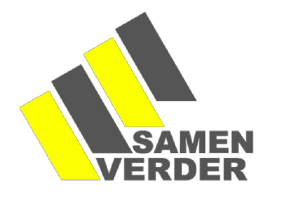 Betreft: Taxibedrijf te HornGeachte college van B&W,In Horn op de Rijksweg is taxibedrijf Horn gevestigd. Dit bedrijf bevind zich in een woonwijk. Het bedrijf heeft een groot wagenpark met veel bussen welke op deze locatie de standplaats hebben.  Graag zou ik vernemen wat de afspraken zijn die destijds met taxi Horn zijn gemaakt over bebouwing en bestrating / verharding van het terrein waar zij gevestigd zijn. Er is een nieuwe eigenaar en ik constateer dat er een gedeelte van het voorterrein verhard is. Is dit in overeenstemming met voorheen gemaakt afspraken? Is er overleg geweest met de buurtbewoners over deze aanpassing en wat zijn de consequenties die er mogelijk zijn voor de buurt?Graag met spoed Uw reactie,Met vriendelijke groet,Anita van Vlodrop